BULLETIN d’ADHÉSION - Année 2019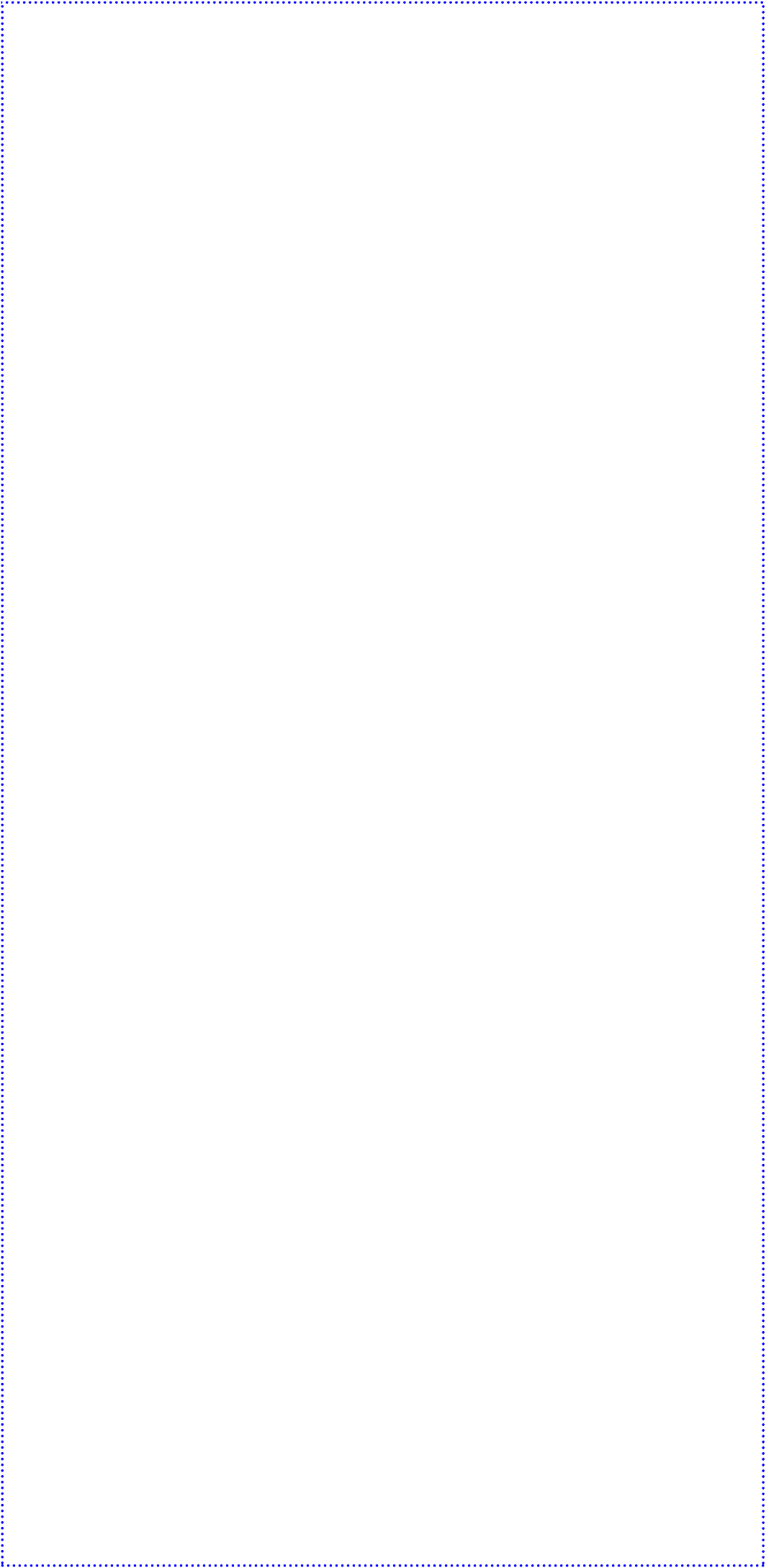 Association « Amis de Freinet »Adhésion pour une année civileJe désire           □	Adhérer : 10 €Faire une adhésion de soutien : plus de 10 €L'adhésion et les dons donnent lieu à une déduction fiscale selon les conditions légales en vigueur. Un reçu fiscal vous sera adressé.Devenir adhérent engage à respecter: les statuts, le règlement intérieur de l’association et du Centre, les délibérations ou décisions de l’AG et du CA, la nétiquette de la liste de diffusion des adhérents et les chartes de coopération et conventions signées.Je suis aussi adhérent :à l’ICEM-Pédagogie Freinetà une autre association du Mouvement Freinet en France ou dans un autre pays, laquelle ?ABONNEMENT à la revue« BULLETIN DES AMIS DE FREINET »L'abonnement à nos éditions ne suit ni l'année scolaire ni l'année civile. Il commence à la date de votre paiement. Le port est compris. Le bulletin est au format A4. Il peut aussi prendre la forme d'un fascicule ou d'un livre en fonction des sujets traités.Abonnement pour 3 envois :24 € (tarif unique pour toutes les destinations du monde)Je m'abonneJe me réabonneBulletins à remplir, signer et envoyer àJeanne Potin, Amis de Freinet - 3, La Tournerie 44750 CAMPBON - 02 40 56 57 57  jeanneetjoelpotin@gmail.comPaiement par chèque à l'ordre de «Amis de Freinet»OU par virement bancaire à «Crédit Agricole Anjou et Maine »RIB 17906 00090 96373278782 31 -IBAN FR76 1790 6000 9096 3732 7878 231 - BIC AGRIFRPP879En cas de virement : merci de spécifier l'objet du règlementPrénom et Nom  :  --------------------------------------------------------------------------------------------Date de naissance : ---------------------------------------------------Adresse	:	------------------------------------------------------------------------------------------------------------------------------------------------------------------------------------------------------------------------------------------------------------------------------------------------------------------------------------------------Tél.   ---------------------------------------------------------   E-mail  ---------------------------------------------Fax/Blog/site             ---------------------------------------------------------------------------------------------------Fait le	Signature